Space oddityDavid Bowie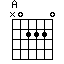 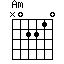 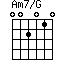 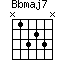 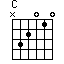 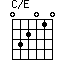 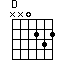 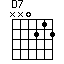 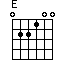 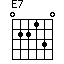 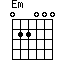 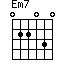 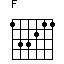 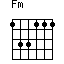 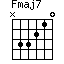 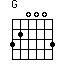 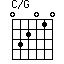 157Title:                          Space Oddity                 (David Bowie)CEmCEmGround control to Major Tom Ground control to Major Tom:AmAm7/GD7Take your protein pills and put your helmet onCEmCEmGround control to Major Tom: Commencing countdown engine's onAmAm7/GD7Check ig-nition and may God's love be with youCE7FThis is ground control to Major Tom, you've really made the grade!FmC/EF       And the papers want to know whose shirts you wear,FmC/EF       now it's time to leave the capsule if you dareCE7FThis is Major Tom to ground con-trol, I'm stepping through the doorFmC/EF       And I'm floating in the most peculiar wayFmC/EF       and the stars look very difeerent todayFmaj7Em7Fmaj7Em7               For here am I sitting in a tin can, far above the worldBbmaj7AmGFPlanet Earth is blue and there's nothing I can doCFGAACFGAAFmaj7Em7ACDECE7FThough I'm passed one hundred thousand miles, I'm feeling very stillFmC/EF       And I think my spaceship knows which way to go,FmCF       tell my wife I love her very much she knowsGE7Ground control to Major Tom:AmAm7/G       Your circuit's dead, there's something wong.D7       Can you hear me Major Tom?C/G       Can you hear me Major Tom?G       Can you hear me Major Tom? Can you ...Fmaj7Em7Fmaj7Em7Here am I floating round my tin can, far above the moonBbmaj7AmGFPlanet Earth is blue and there's nothing I can doCFGAACFGAA       CHORDS:  Fmaj7   x 3 3 2 1 0      C/E   0 3 2 0 1 0Am7/G x 0 3 0 2 1 C/G 3 3 2 0 1 0Bbmaj7 x 2 3 2 3 1